I.E.    MANUEL J. BETANCUR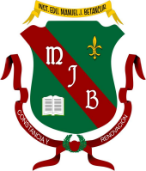 Formamos para la vida, la ciencia y la culturaZERO CONDITIONALLos condicionales se emplean para especular acerca de lo que podría ocurrir, lo que puede haber ocurrido y lo que desearíamos que ocurriese. En inglés, la mayoría de las oraciones que emplean el tiempo verbal condicional contienen el término "if"(si)El "zero conditional" se utiliza cuando el tiempo al que nos referimos es ahora o siempre y la situación es real y posible. Este tipo de condicional suele emplearse para hablar de hechos generales. Una oración con condicionales está formado por dos cláusulas, es decir, dos ideas donde una depende de la otra. El tiempo verbal de ambas proposiciones o cláusulas es el "simple present". En las oraciones condicionales de tipo 0, el término "if" puede normalmente sustituirse por "when (cuando)" sin que cambie el significado. Estructura para formar oraciones con el condicional cero:If (si) + suj. + verbo en presente + complement + , + sujeto + verbo en presente + complementoEjemplos:If you heat ice, it melts. (si usted calienta hielo, este se derrite)If you mix red and blue, you get purple. (si usted mexcla rojo y azul, usted obtiene morado) People die if they don't eat. (la gente se muere si no comen)Nota: Ambas cláusulas pueden ser afirmativas o negativas ambas en presente simple, o también puede haber una clausula afirmativa y la otra negativa, ambas en presente simple. PRESENTE SIMPLEEl presente simple es un tiempo verbal que expresa hábitos y rutinas, hechos generales y acciones repetidas o deseos permanentes. Para formar oraciones afirmativas en presente simple debemos tener en cuenta las siguientes reglas: Agregamos una S al final del verbo cuando en la oración se habla de ella o de él. Ejemplo: The teacher eats fruit (El profesor come frutas) Si afirmamos y hablamos de I (yo), you (usted o ustedes), we (nosotros o nosotras), they (ellos o ellas) NUNCA agregamos nada. Ejemplo: They eat fruit. (Ellos comen frutas) Si el verbo termina en ss, ch, sh, x, o, z. Agregamos una ES al final del verbo solo si hablamos de él o de ella. Ejemplos: The student goes to school (El estudiante va al colegio) The students go to school (Los estudiantes van al colegio) Si el verbo termina en y, y antes hay una consonante, cambiamos la “Y” por “i” y agregamos ES al final del verbo solamente si hablamos de él o ella. Ejemplos: She dries the clothes in the yard (ella seca la ropa en el patio)I dry the clothes in the yard (yo seco la ropa en el patio) DO Y DOES EN PRESENTE SIMPLEUsamos los auxiliares Do – Does cuando negamos o preguntamos en presente simple; es decir, en oraciones negativas e interrogativas. La forma negativa de DO es Do not = Don´t y de DOES es Does not= Doesn´t. Ejemplos:She doesn´t wash her clothes.		Ella no lava su ropaWe don´t play soccer.			Nosotros no jugamos fútbol.Does Pablo study English?		¿Estudia Pablo Inglés?Do you have a computer?			¿Tú tienes un computador?Nota: El verbo “be” significa ser o estar pero en una oración se transforma en IS, si se habla de he, she, it o se transforma en ARE si se habla de you, we, they o se transforma en AM si hablo de I. I.E.    MANUEL J. BETANCURFormamos para la vida, la ciencia y la culturaZERO CONDITIONAL WORKSHOPName: _________________________________________________________ Group: ______Construye oraciones en inglés con base en el ejemplo usando el CONDICIONAL CERO. Example: (not / rain / the flowers / die) If it doesn’t rain, the flowers die (si no llueve las flores mueren) 1. (I / wake up late / I / be late for work) _______________________________________________________________ 2. (my husband / cook / he / burn the food) _______________________________________________________________ 3. (Julie / not wear a hat / she / get sunstroke) _______________________________________________________________ 4. (children / not eat well / they / not be healthy) _______________________________________________________________ 5. (you / mix water and electricity / you / get a shock) _______________________________________________________________ 6. (people / eat / too many sweets / they / get fat) _______________________________________________________________ 7. (you / smoke / you / get yellow fingers) _______________________________________________________________ 8. (children / play outside / they / not get overweight) _______________________________________________________________ 9. (you / heat ice / it / melt) _______________________________________________________________ 10. (I / speak to John / he / get annoyed) _______________________________________________________________ 11. (I / feel good the next day / I / go to bed early) _______________________________________________________________ 12. (lots of people / come / Jenny / have a party) _______________________________________________________________ 13. (she / buy expensive clothes / she / go shopping) _______________________________________________________________ 14. (my daughter / pass her exams / she / work hard) _______________________________________________________________ 15. (David / be sick / he / drink milk) _______________________________________________________________ 16. (the river / freeze / it / be very cold) _______________________________________________________________ 17. (I / like to visit the museums / I / be in a new city) _______________________________________________________________ 18. (I / cycle to work / the weather / be fine) _______________________________________________________________ 19. (my roommate / clean it really well / she / clean the house) _______________________________________________________________ 20. (everybody / be grumpy / it / rain a lot) _______________________________________________________________